Сумська міська рада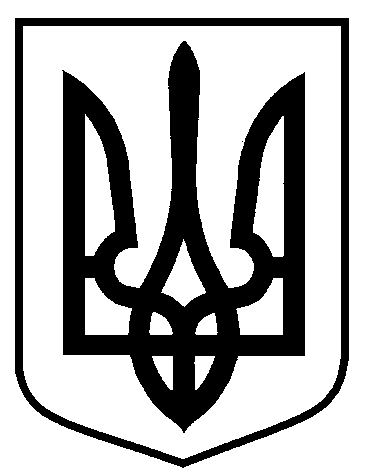 Виконавчий комітетРІШЕННЯвід 24.05.2019 № 308           З метою cприяння матеріально-технічному забезпеченню підготовки і проведення 21 липня 2019 року виборів народних депутатів України, відповідно до частини восьмої статті 69 Закону України «Про вибори народних депутатів України», керуючись статтею 40 Закону України «Про місцеве самоврядування в Україні», виконавчий комітет Сумської міської радиВИРІШИВ:1. Затвердити перелік місць для розміщення матеріалів  передвиборної агітації під час проведення виборів народних депутатів України 21 липня 2019 року згідно з додатком 1 до цього рішення.2.   Департаменту  інфраструктури   міста   Сумської   міської   ради   (Велитченко Е.В.) та управлінню господарських та загальних питань Сумської міської  ради (Коцур М.В.):2.1. Провести інвентаризацію спеціальних стендів і дошок оголошень для розміщення матеріалів передвиборної агітації, що будуть розташовані на території м. Суми.  2.2. За результатами інвентаризації привести у належний стан спеціальні стенди та дошки, а за їх відсутністю на місцях, визначених у додатку 1 до цього рішення, виготовити  та встановити  стенди та дошки затвердженого зразка (додаток 2), виходячи з кошторисних витрат у межах затвердженого бюджету.3. З метою розміщення матеріалів передвиборної агітації під час проведення дострокових парламентських виборів в Україні 21 липня 2019 року використовувати дошки для розміщення інформації, що належать суб’єктам господарювання та використовується для розміщення комерційної реклами таінформації на території міста (за згодою з їх власниками).4. Керівникам підприємств, організацій, закладів та установ, партій та громадських організацій м. Суми не допускати розміщення матеріалів передвиборної агітації в інших місцях, окрім спеціально обладнаних стендів та дошок оголошень.5. Організацію виконання даного рішення покласти на заступників міського голови відповідно до розподілу обов’язків.Міський голова                                                           		 О.М. Лисенко                                                                             Кривцов А.В._______________________________________________________________________________
Розіслати: Велитченко Е.В., Коцуру М.В., Паку С.Я.			Додаток 1         до рішення виконавчого комітетувід 24.05.2019 № 308ПЕРЕЛІКмісць для розміщення матеріалів передвиборної агітаціїпо виборам народних депутатів України 21 липня  2019 рокуНачальник управлінняархітектури та містобудування Сумської міської ради – головний архітектор	                                                                А.В. Кривцов					Додаток 2 до рішення виконавчого комітету 					       від 24.05.2019 № 308Ескізи інформаційних стендів для розміщення матеріалів передвиборної агітації під час проведення виборів народних депутатів України 21 липня  2019 року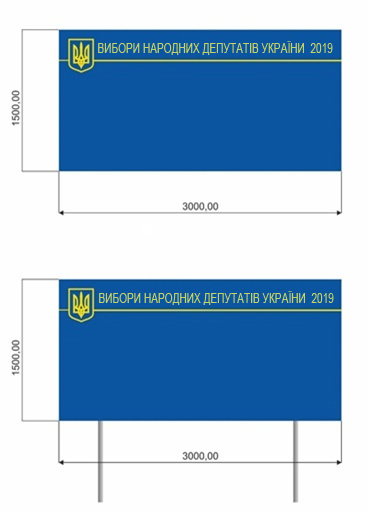 А-дошкаБ-стендПояснення:Написи виконати жовтим кольором. Фон – синім кольором. Начальник управлінняархітектури та містобудування Сумської міської ради – головний архітектор	                                                                А.В. КривцовПро     організацію    заходів     щодо визначення   місць  для  розміщенняматеріалів   передвиборної    агітаціїпід   час  проведення  21 липня  2019року   виборів   народних   депутатів України № п/пАдреса та місце розташування1.вул. Привокзальна, 312.пр-т Т. Шевченка, 143.вул. Горького, 214.вул. Металургів,135.вул. Реміснича,126.вул. Ярослава Мудрого, 617.вул. Данила Галицького, 398.вул. Нахімова, 389.вул. Данила Галицького, 5310.вул. Лисенка, 1011.вул. Перемоги, 212.вул. Роменська, 8113.пр-т Курський, 105 14.пр-т Курський, 13515.Гуртожиток технікуму СНАУ16.вул. Ковпака, 77-а17.вул. Романа Атаманюка, 2718.Покровська площа, 819.вул. Петропавлівська, 6820.вул. Герасима Кондратьєва, 3521.вул. Герасима Кондратьєва, 167/122.вул. Петропавлівська, 10623.вул. Герасима Кондратьєва,12224.вул. Герасима Кондратьєва,18125.пр-т ім. М. Лушпи, 926.пр-т ім. М. Лушпи, 4727.вул. Харківська, 128.вул. Харківська, 3229.вул. Харківська, 430.вул. Сергія Табали (Сєвєра), 2331.пр-т ім. М. Лушпи, 1232.пр-т ім. М. Лушпи, 4733.вул. Героїв Крут, 36 -в34.3-й Парковий проїзд, 335.вул. М. Вовчок, 136.вул. Охтирська, 26